Logo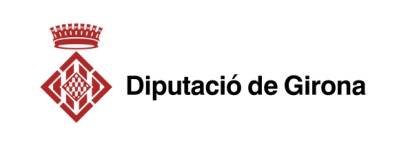 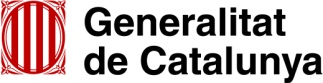 Ajuntament	Logo CCcorreponentSESSIÓ INFORMATIVA SOBRE LES OBLIGACIONS DELS VEÏNS PER LA PREVENCIÓ D’INCENDIS EN ZONES HABITADES I AUTOPROTECCIÓDins el programa d’assistència als ajuntaments per a la prevenció d’incendis forestals en zones habitades que porta a terme la Diputació de Girona juntament amb la Generalitat i amb la col·laboració dels Consells Comarcals, es farà una sessió informativa al municipi de XXXXX per explicar als veïns les obligacions que s’han de complir en matèria de prevenció d’incendis segons la Llei 5/2003 de prevenció d’incendis. També s’exposarà com actuen els bombers en cas d’incendi forestal, es contextualitzarà el risc real i es donaran consells d’autoprotecció. Finalment s’obrirà un torn de preguntes i es realitzarà un debat. Dia: XXXXXXLloc: XXXXXXHora: XXXXXXAmb la presència de:Un representant del cos de Bombers de la Generalitat de CatalunyaUn representant del cos d’agents rurals de la Generalitat de CatalunyaUn representant de la Diputació de GironaUn representat del Consell Comarcal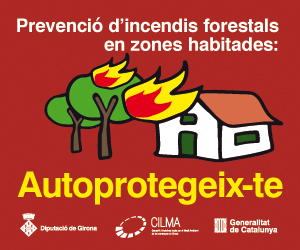 